First Name of Application CV No: 1652316Whatsapp Mobile: +971504753686 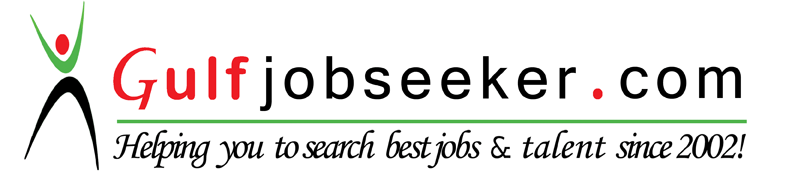 PERSONAL SUMMARYAs having an experience of being a Warehouse Manager in distribution depots, retail superstores and manufacturing plants. I have a track record of implementing cost reduction measures in all aspects of warehousing activities, and an expert at planning the effective use of staff, resources and equipment. As a true professional I will always ensure that shipments are processed accurately and on-time to the customer. With the present employer I oversee the safe receipt, storage, retrieval and timely dispatch of goods. Right now I am looking for a suitable position with a company that wants to attract and retain my talent.CAREER HISTORYWarehouse manager – 19th Sept 2011 – Sept 2015
KRC international (KAULA) – Dubai.
Responsible for the inbound and outbound freight into the warehouse and for making sure that all staff adheres to legislative and organizational policies.Duties;Analyzing transportation rates on all outgoing shipments.Planning the arrangement of goods within the warehouse.Taking into account the nature and characteristics of any goods that have to be stored.Coordinating activities with transportation companies.Assisting with merchandise returns.Organizing the storage of chilled goods or fragile products.Charging the batteries of pallet trucks.Preparing work orders or repairs.Using computers to track stock levels.Operating automated storage and retrieval systems.Mentoring, coaching and providing direction to warehouse operators.In charge of the security of the warehouse.Managing teams of workers.Dealing with any other general management issues that may arise in the course of a working day.Detecting and dealing with stock losses.Putting together regular reports and statistics for senior managers.Repackaging goods that have come loose from their original cases.Warehouse maintenance and cleaning.Double checking certain orders before they are sent out.Organizing the repair of broken down warehouse equipment like fork lift trucks etc.Regularly analyzing process flow and space requirement.Ensuring that delivery procedures are followed accurately.
KEY SKILLS AND COMPETENCIESWarehouse ManagementExperience of storing extremely heavy items.Developing and maintaining KPIs to measure and improve performance.Optimizing available space.Constantly reviewing processes to identify areas that can be improved.Ensuring that all warehouse activities are closely supervised.Dealing with staff disciplinary issues.Developing processes and procedures for all warehouse functions.PersonalHaving a calm and level headed approach to matters.Superb decision making and personal judgment.Exceptionally alert to issues of Health & Safety.Neatly groomed appearance.Behaving and communicating in a professional manner.AREAS OF EXPERTISEReverse logistics
Freight management
Documentation flowStock control
Inventory management
Supply chain management
Process improvement
Warehouse management
Fleet operations
Vehicle managementACADEMIC QUALIFICATIONST.Y.B. Com- MUMBAI UNIVERSITY           
PERSONAL DETAILSAREAS OF INTERESTListening MusicTravellingGoing for Adventurous JourneyAIMTo get success in any fields of work.D.O.B02nd May 1988SexMaleNationalityIndianLanguages KnownEnglish, Hindi, Marathi, Tulu & Malayalam.Marital StatusSingle